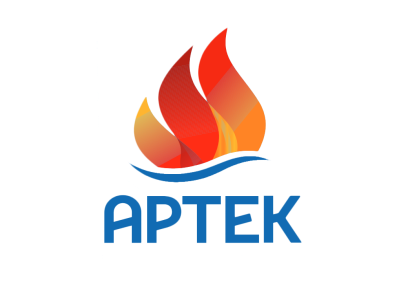 «Артек» отметил 90-летний юбилейПресс–релиз16.06.201516 июня  2015 года Международный детский центр «Артек» встретил обновлённым. В шести детских лагерях – «Морском», «Лазурном», «Озёрном», «Речном», «Янтарном» и «Хрустальном» завершилась масштабная реконструкция.  В рекордные  сроки были реконструированы и введены в эксплуатацию 24 жилых корпуса и инфраструктура: современный спорткомплекс  с плавательным бассейном, 6 спортплощадок, 3 столовых, 2 костровых площадки, а также более  автодорог и 20 гектаров зеленых насаждений, вертолетная площадка и другие объекты. Но, конечно, главными участниками и гостями 90-летия «Артека» стали 2120 детей из 85 регионов Российской Федерации. В этот день было много почётных гостей. В день 90-летия «Артек» посетил Председатель правительства  РФ Дмитрий Медведев. «Дорогие друзья! Я всех сердечно поздравляю с нашим, по сути, национальным юбилеем, с 90-летием «Артека», – поздравил артековцев Премьер–министр. –  Я хочу сказать всем, кто занимается возрождением «Артека»  –  руководству, сотрудникам и строителям, словом, всем, кто работает здесь и кто любит это место, – у вас всё получится». Дети  посвятили Премьер–министра в почётные артековцы.  В свою очередь Д. Медведев передал от имени правительства РФ в дар «Артеку» мобильный компьютерный класс. Также вместе с артековцами юбилейной смены Председатель правительства подписал послание, обращённое к их сверстникам из 2025 года. Это послание затем было помещено в «капсулу времени» и передано на хранение в музей истории «Артека».  Весь юбилейный день провела в детском центре артековка «Лазурного» 1980 года Ольга Голодец. Вице-премьер РФ, курирующая в правительстве «Артек», отметила: «Когда мы пришли сюда год назад, то не верилось, что мы получим таким красивым, современным и модернизированным «Артек» к юбилею. Теперь я считаю, что моя мечта сбылась». В этот торжественный день в «Артек» побывал  министр образования и науки РФ Дмитрий Ливанов, детский лагерь принимал поздравления от Председателя Совета Федерации Валентины Матвиенко и спикера Госдумы Сергея Нарышкина. Также  поздравили с юбилеем своего старшего собрата и коллеги  – делегации из Всероссийских детских центров «Орлёнок», «Океан» и «Смена». «Дорогие артековцы  и «Артек»! Всем огромное спасибо! У меня сегодня только одна мечта, чтобы это 90-летие не кончалось никогда, –  обратился к гостям и сотрудникам генеральный директор МДЦ  Алексей Каспржак. – Очень приятно, что на наш проект обращено так много внимания, и это не оставляет ни минуты сомнения, что мы выбрали правильное направление.  Я уверен, что наше общее дело возрождения детского центра получит достойное продолжение, и в «Артеке» всегда будет звучать весёлый детский смех. Для меня очень важно, чтобы все уезжающие отсюда увозили частичку «Артека» с собой».   Сам «Артек» начал свой юбилейный день с  тожественных линеек во всех детских лагерях. Затем прошло торжественное  гашение почтовой  марки, посвящённой юбилею детского центра». ФГУП «Почта Крыма» специально к этому дню изготовила 240 тысяч экземпляров тематических конвертов, марок и штемпель, а за основу эскиза юбилейной марки был взят рисунок, выполненный  ученицей артековской школы Марией Джакаевой. В течение юбилейного дня дети осваивали новый квест  –  приключенческий маршрут «Путешествие к тайнам «Артека», работал фестиваль прикладного искусства «Город мастеров», проходили ярмарки игр и развлечений. Гости посещали музеи «Артека», а также желающие могли поздравить любимый лагерь и всех артековцев онлайн. Были в этот день морские прогулки на яхтах совместно с участниками регаты «Кубок Крыма – 2015», также приуроченной к юбилею МДЦ. Вечер юбилейного дня завершился грандиозным 90-минутного представления «Один день из жизни Артековца» и праздничным фейерверком.  Также на 90-летие «Артека» был поставлен рекорд, достойный Книги Гиннеса. С 14 по 16 июня в лагере на юбилейную встречу собралось около 800 артековцев  из 13 стран разных поколений.  Самыми почтенными из них оказались  Б. А Цигельман – артековка 1939 года,  З. В  Нагибова  – артековка 1941-го, П. Н  Скобликов – артековец 1945-го.  На юбилейную встречу приехали делегации  Воронежской области, Нижнего Новгорода,  Мордовии, отряд «Искровцев» 1968 года. Юбилей «Артека» собрал представителей  60 СМИ – телекомпаний, печатных и интернет-изданий из России, Франции, Германии и Испании, которые приехали, чтобы рассказать миру о дне рождения самого известного детского лагеря. Юбиляр получил на 90-летие множество самых необходимых и полезных подарков – 6 морских щестивёсельных ялов, 20 малых яхт класса «Оптимист», шесть школьных автобусов «ПАЗ», три новых автомобиля, а также большое количество медицинского и оптического оборудования.  Пресс-служба ФГБОУ «МДЦ «Артек»